Dr. Trócsányi Lászlóigazságügyi miniszterIgazságügyi Minisztérium1357 Budapest, Pf.: 2.Tisztelt Miniszter Úr!Örömmel láttuk, hogy összhangban a már 2016 februárjában megfogalmazott és azóta többször hangsúlyozott álláspontunkkal, Magyarország kormánya – a benyújtott lista visszavonásából adódó presztízsveszteséget is felvállalva – végül úgy döntött, pályázatot ír ki az Emberi Jogok Európai Bírósága (Bíróság) 2017. február 1-jén megnyíló magyar bírói posztjának betöltésére.Az eddig nyilvánosságra került információk alapján azonban sajnálatos módon még most sem látszik biztosítottnak, hogy a jelölési eljárás ezúttal minden tekintetben meg fog felelni az Európa Tanács elvárásainak. Annak érdekében, hogy a magyar jelölt kiválasztásával kapcsolatban ne merülhessenek fel további kifogások, az alábbi javaslatokkal és kérésekkel fordulunk Önhöz.1) Amint arra korábban már többször felhívtuk a figyelmet, a Miniszteri Bizottság bírójelöltek kiválasztásának folyamatáról kibocsátott útmutatója (Útmutató) szerint a kiválasztási eljárásnak kiszámíthatónak kell lennie és előre – akár jogszabályban, akár kiforrott joggyakorlat útján – meghatározott szabályokon kell alapulnia. Az eljárási szabályokat nyilvánosságra kell hozni. Az útmutatóhoz tartozó indokolás (explanatory memorandum, Indokolás) szerint ez a követelmény „a jogállamiság körébe tartozó átláthatóság, következetesség és jogbiztonság elvét tükrözi. […] A pályázónak és a közvéleménynek előre kell tudnia, hogy milyen eljárás szerint történik a kiválasztás.”Sajnos sem a pályázatból, sem az arra vonatkozó minisztériumi közleményből nem tűnik ki, hogy milyen eljárási rend szerint kívánja a kormány kiválasztani a jelölteket (azt leszámítva, hogy egy meg nem határozott összetételű szakmai bizottság bírálja el a pályázatokat). Kérjük ezért, hogy a minisztérium hozza nyilvánosságra a pályázati eljárás részletes szabályait. Ebben a körben – különösen – az alábbi kérdések tisztázása szükséges:A tervek szerint milyen időkeretben kerül sor a jelöltek kiválasztására?Meghallgatja-e a bizottság valamennyi pályázót? (Az Útmutató szerint ettől csak kivételesen lehet eltekinteni.)Készül-e jegyzőkönyv a meghallgatásokról?Milyen szempontok szerint vizsgálják a pályázók alkalmasságát? (Hasonló kvalitásokkal és tapasztalattal rendelkező pályázók esetén milyen tényezőknek tulajdonít a bizottság döntő jelentőséget?)Milyen módon dönt a bizottság, milyen szabályok vonatkoznak pl. a szavazásra?A bizottság milyen formában terjeszti elő a javaslatát, van-e indokolási kötelezettsége a kormánynak, ha eltér a bizottság javaslatától? (Az Útmutató szerint a bizottság javaslatától való eltérést indokolni kell, és az ilyen eltérés csak a jelöltekkel szembeni követelményeken alapuló indokok alapján lehetséges.)2) Az Útmutató úgy rendelkezik, hogy ésszerű időt kell biztosítani a jelentkezések benyújtására. Az Indokolás szerint ez a követelmény a fair eljárás elvét tükrözi, és célja, hogy ne fossza meg a potenciális jelentkezőket a pályázás lehetőségétől valamilyen személyes nehézség (pl. betegség miatti távollét) következményeként. Az Indokolás követendő jó példaként a csehországi eljárást említi, ahol minimum két hónapos határidőt kell adni a jelölt-aspiránsoknak a pályázatuk összeállítására és benyújtására.Álláspontunk szerint a jelenleg irányadó kéthetes határidő nem felel meg ennek a követelménynek. Javasoljuk ezért, hogy a minisztérium legalább egy hónappal hosszabbítsa meg a pályázati határidőt. 3) Az Útmutató rögzíti: a jelöltek kiválasztását végző testülettel szemben követelmény, hogy kiegyensúlyozott legyen az összetétele. „A tagoknak együttesen rendelkezniük kell a szükséges tárgyi ismeretekkel, és alkalmasnak kell lenniük a jelöltállításhoz szükséges tiszteletnek és bizalomnak a kivívására.” Követelmény továbbá, hogy a tagokat sokféle szakmai környezetből toborozzák (azaz különféle és különböző jellegű szervezetektől érkezzenek).Úgy gondoljuk, hogy az átláthatóság követelményének az felel meg, ha a minisztérium nyilvánosságra hozza a bírálóbizottság összetételét. Ez egyenesen következik abból az elvárásból is, hogy a tagoknak alkalmasnak kell lenniük a jelöltállításhoz szükséges tiszteletnek és bizalomnak a kivívására. Ez a követelmény nyilvánvalóan csak akkor valósulhat meg, ha a közvélemény – amelynek tiszteletére és bizalmára szükség van ahhoz, hogy a jelöltek megfelelő legitimációval rendelkezzenek – megtudhatja, hogy kik vesznek részt a kiválasztási eljárásban.Ezért kérjük, hogy a minisztérium hozza nyilvánosságra a bírálóbizottság tagjainak névsorát.4) Úgy gondoljuk, hogy kiválasztási folyamat átláthatóságát, az eljárás iránti közbizalmat jelentősen növelné, ha a kormányzat – a pályázók hozzájárulása esetén – nyilvánosságra hozná a pályázók személyét és – a néven kívüli személyi adatok kivételével – a pályázatok tartalmát is, továbbá (a kiválasztási eljárás lezárulta után) a meghallgatások jegyzőkönyveit is (hasonlatosan a bírósági vezetői pályázatok kapcsán tartott meghallgatások jegyzőkönyveihez, amelyek az OBH honlapján megtalálhatók). 5) Végül jelezni kívánjuk, hogy a jelöltek alkalmasságáról állást foglalni hivatott héttagú tanácsadó testület (Advisory Panel of Experts on Candidates for Election as Judge to the European Court of Human Rights) hatályos statútuma szerint a jelöltek listáját legalább három hónappal a hivatalos benyújtás időpontja előtt meg kell küldeni a testületnek, hogy annak kellő ideje legyen állást foglalni a jelöltek alkalmasságának kérdésében. A pályázat rendkívül rövid határideje miatt kérjük szíves tájékoztatását abban a tekintetben, hogy ezt az időkeretet a magyar kormány tiszteletben kívánja-e tartani az új lista tervezett benyújtásakor.Budapest, 2016. szeptember 21.							   Tisztelettel:      Az aláírók nevében: dr. Kádár András KristófAláírók:Amnesty International Magyarország Eötvös Károly Közpolitikai Intézet Esélyt a Hátrányos Helyzetű Gyerekeknek Alapítvány (CFCF)Európai Roma Jogok Központja Alapítvány (ERRC)Háttér TársaságIgazgyöngy AlapítványKözpont a Mentális Sérültek Jogaiért Alapítvány (MDAC)Magyar Helsinki BizottságMagyar LMBT Szövetség (8 tagszervezet)Magyar Női Érdekérvényesítő Szövetség (22 tagszervezet)PATENT EgyesületPénzügyi Ismeretterjesztő és Érdek-képviseleti Egyesület Társaság a SzabadságjogokértTransparency International Magyarország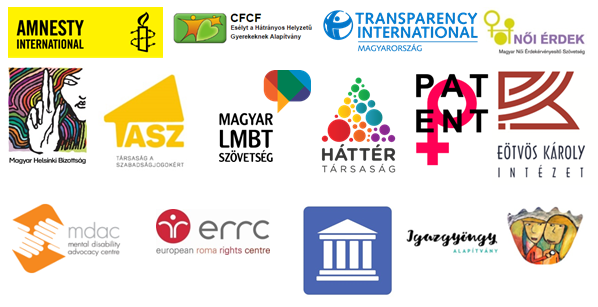 